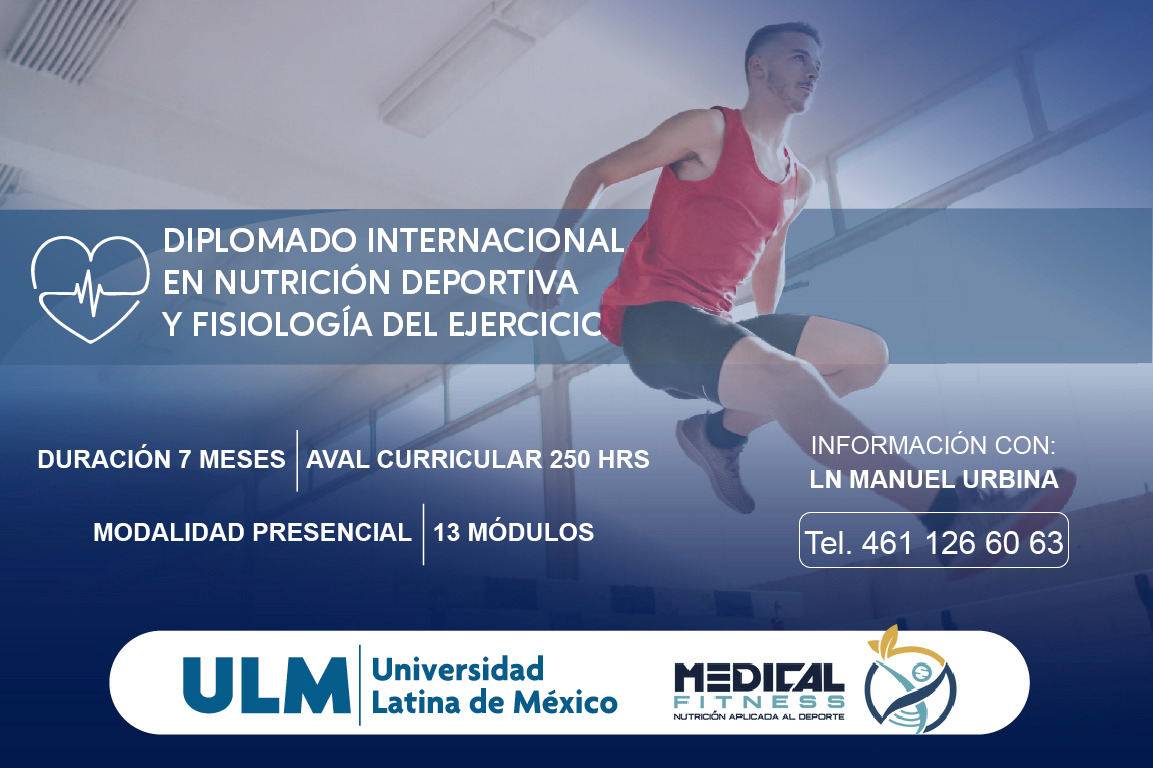 Adjunte su Recibo de pago (inscripción) en conjunto con este documento al correo electrónico: educacioncontinua@medicalfit.mxFicha de InscripciónDiplomado Internacional en Nutrición Deportiva y Fisiología del EjercicioFicha de InscripciónDiplomado Internacional en Nutrición Deportiva y Fisiología del EjercicioNombre completoÁrea profesionalDomicilioTeléfonoCorreo